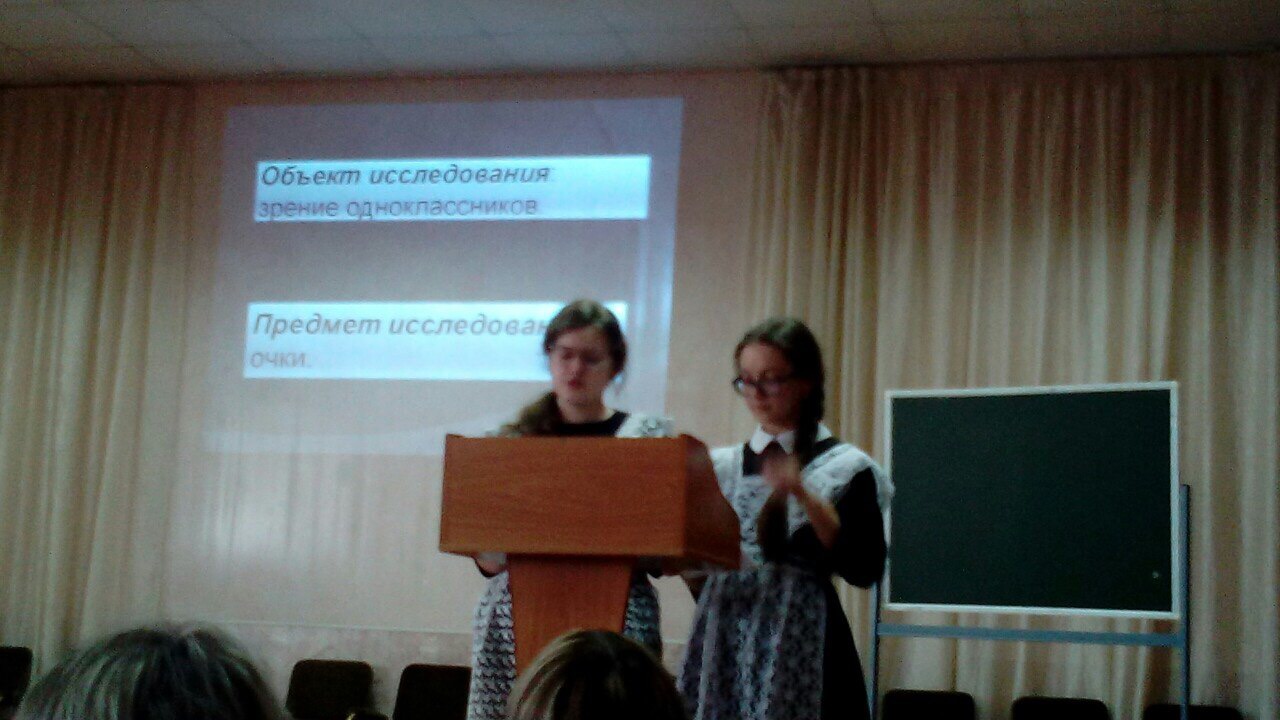 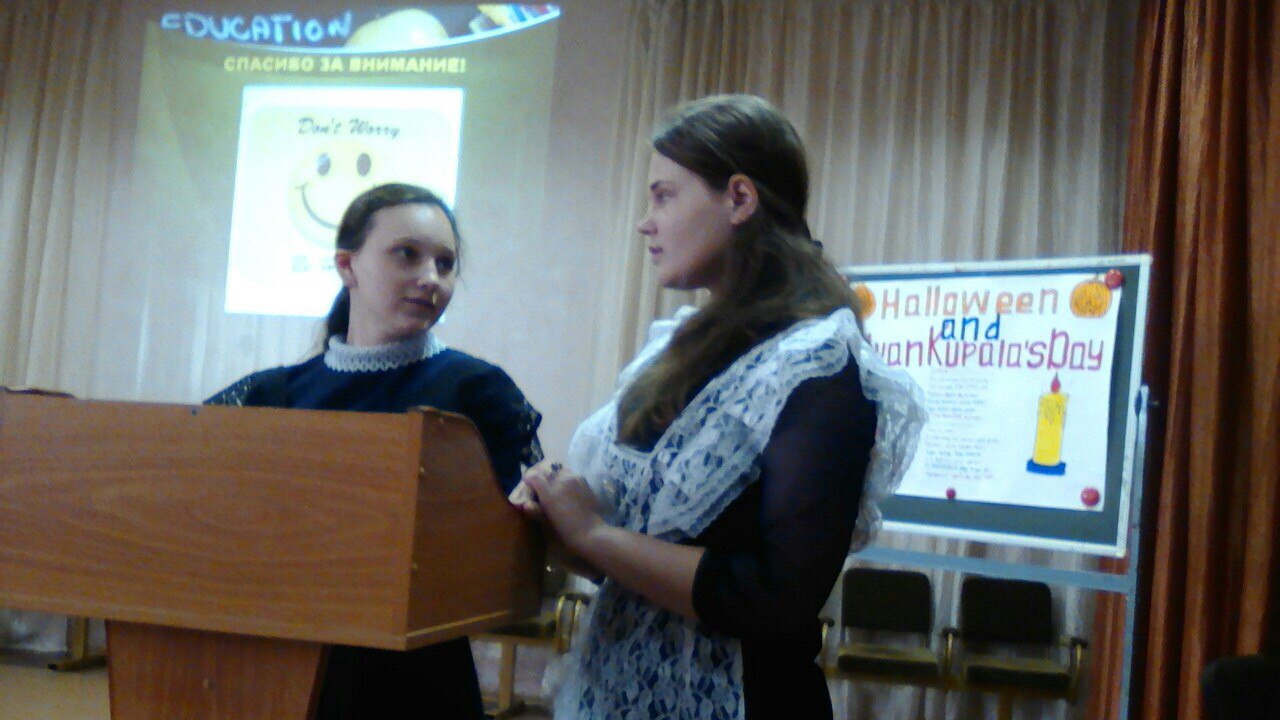 28 апреля в актовом зале школы состоялся традиционный «Фестиваль проектов». В этом году фестиваль посвящен «Году экологии».Вниманию зрителей и участников было представлено 14 проектов:Участвовали ребята с 5-го по 11 класс.  Презентовали продукт своих проектов, тематика которых  очень разнообразна и каждый мог заинтересоваться чем-то новым, интересным для себя.   ФИ участникаклассназвание проектаруководительрезультат участияКочетков Виталий5б«Что посеешь, то и пожнешь»Феоктистова О.Л. учитель биологииПобедительГаденов Данил5а«Центробежная сила»Феоктистова О.Л., учитель биологииУчастникПолуэктова Анастасия7а«Влияние каблука на здоровье девушки, женщины»Хворова И.А., учитель технологииПобедительЦыганкова Мария, Зарюта Дарья7в«Вредные хрустишки»Хворова И.А., учитель технологииIII местоГордеева Екатерина6а«Топиарий – дерево счастья».Феоктистова О.Л. учитель биологииIII местоПотапенко Валерия 9г«Преступность среди несовершеннолетних»Глазкова И.Н., учитель историиучастникСульдина Жанна61. «ГТО. Путь к здоровью»; 2. «Зависимость появления у школьников разного пола избыточного веса и ожирения  от  образа жизни, организации питания…»Сульдина О.В., учитель физкультурыIII местоучастникАстанкова Ксения, Смирнова Анастасия8б«Сравнение праздников Ивана Купала и Хеллоуина».Терехина Я.С., Легостаева Е.В., учителя иностранного языкаПобедительКалинина Анастасия, Никифорова Софья7а«Посткроссинг»Мягких О.В., учитель иностранного языкаII местоЗезетко Анастасия, Мочалова Ангелина9б«Влияние пряностей на рост микроорганизмов».Бородина Е.Н., учитель биологииII местоКотельникова Екатерина, Филимоненко Ирина9а«Математика в экологии».Ковалева С.И.III местоСтерхова Татьяна7а«Лучше один раз увидеть, чем сто раз услышать».Иванова О.А., учитель русского языка, руководитель кружка туризмаIII местоПеревалова Кристина, Певнева Ксения11а«Очки и зрение».Пашкевич Е.Ю.II место